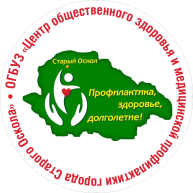 Профилактика травматизма сегодня – здоровье ваших близких завтра. 
Важно не забывать это!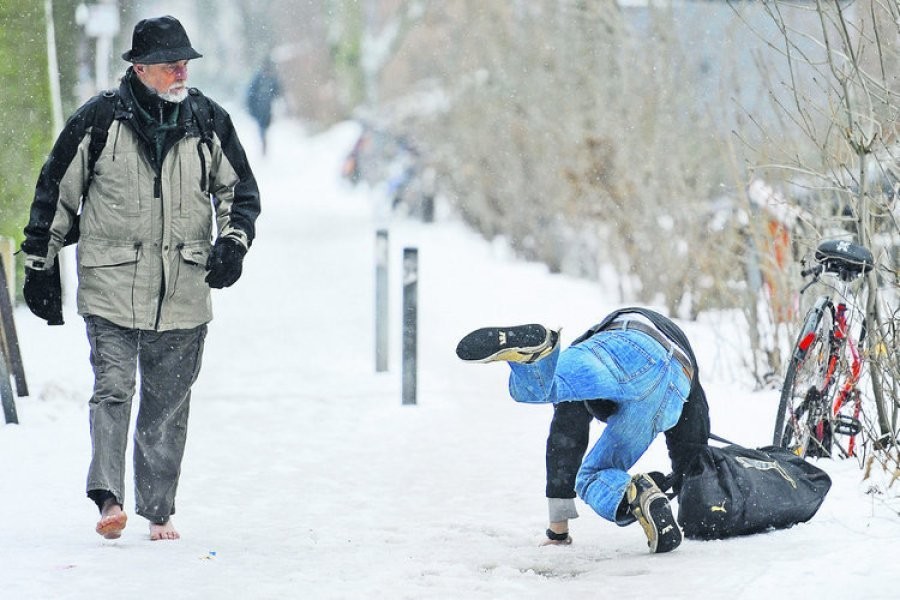 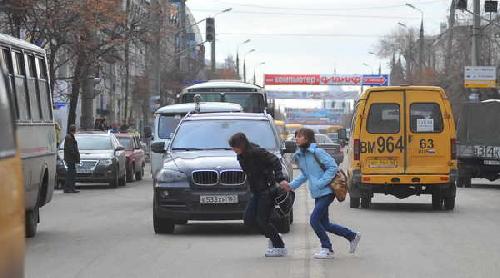 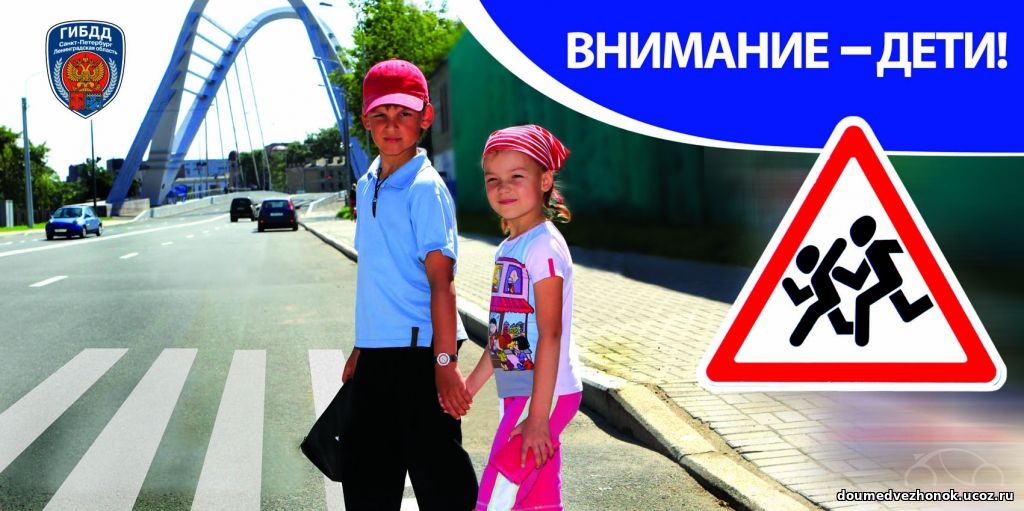 